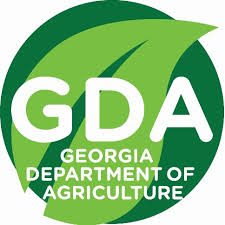 PROGRAM INTRODUCTIONPesticides in leaking containers or disposed of improperly may cause environmental damage by contaminating water supplies or harming people and wildlife. Some pesticides that have been used in the past are now in need of proper disposal.  This program gives everyone an opportunity to discard old, unusable, or canceled pesticides. No fees are charged for participation in this program, and all accepted materials will be turned over to a hazardous waste contractor for disposal. PROGRAM ORGANIZATIONThe Georgia Department of Agriculture, through funding provided by the US Environmental Protection Agency (EPA), is charged with organizing and administering this program. SERVICE AREAThe event is open to all private and commercial applicators with the understanding that the event is designed / intended for farmers, lawn care, golf courses, and pest control companies in Coffee and surrounding counties. Individuals wishing to participate in the program must fill out the enclosed pre-registration form and return it to Rick Hayes, Clean Day Waste Disposal Coordinator by March 24, 2023. This information is necessary to plan for the collection, transportation, and disposal of the waste pesticides collected.PROGRAM BENEFITSThis is an excellent opportunity to dispose of pesticides that you have been holding because you had neither an economical nor legal means to dispose of them.  Canceled and suspended pesticides by definition cannot be used and must be disposed of, often as hazardous waste.  Some reasons to participate in this program are:No disposal fees for those who participate in the program.The disposal contractor secures all permits and approvals.Disposal contractor takes possession of the waste and thereby becomes the generator.All materials eligible for destructive incineration will be destroyed.Minimization of ongoing liabilities from continued storage of these wastes on your property.PROGRAM COLLECTIONParticipants will deliver their waste pesticides to the collection site where the disposal contractor will unload them.  There are no forms to sign-you do not have to exit your vehicle.  The contractor will accept sole responsibility for the waste and will provide handling, packaging, and disposal of the waste pesticides at the collection site.ELELIGIBLE PESTICIDES:All canceled, suspended, unusable and unwanted materials classified as pesticides may be turned in for collection.  Please refer to the brief list below to determine what types of materials will or will not be accepted at the event.  Please list all pesticides to be turned in on the pre-registration form in order to estimate types and volumes to be collected.  Any pesticides without a brand name, trade name, or active ingredient on the label may require analysis to determine the contents.  Please label all unidentifiable pesticides as “unknown” on the pre-registration form.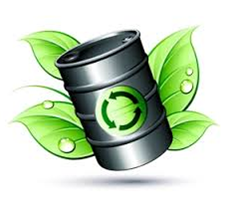  PRE-REGISTRATION IS MANDATORY FOR PROGRAM PARTICIPATION. ALL PESTICIDES BROUGHT TO THE COLLECTION SITE MUST BE       LISTED ON THE PRE-REGISTRATION FORM. ITEMS NOT REGISTERED WILL BE REFUSED AT THE COLLECTION SITE.  EMPTY CONTAINERS OR RINSATES WILL NOT BE ACCEPTED. NO COMPRESSED GASES CAN BE ACCEPTED. (METHYL BROMIDE,   CHLORPICRIN, VIKANE, ETC.).ALL PRE-REGISTRATION FORMS MUST BE COMPLETED AND RETURNED no later than March 24, 2023 Please note: Due to limited funding for this collection event, pre-registration is mandatory and will be rewarded on the order received by date and time. The Georgia Department of Agriculture (GDA) will suspend all registration once we reach 60,000 lbs. If by choice you are not selected for this event, GDA will be offering additional collection sites in the future. Collection updates will be listed on the GDA website at: https://agr.georgia.gov/pesticide-waste-disposal-container-recyclingNo safety precautions and protective measures can be suggested that totally eliminate risks.  However, here are some suggestions that may assist you in minimizing exposure as you work with waste pesticides.IF YOU HAVE A SPILL:CALL 911 FOR EMERGENCY ASSISTANCEHANDLING WASTE MATERIAL:Inspect containers.  If, upon inspection, you have reason to suspect that the container will tear or rupture when moved, do not attempt to move or load the container for transport.  Come to the collection site without it and we will provide assistance.Wear the protective clothing and protective equipment (goggles, gloves, respirator, etc.) described on product labels when handling pesticides.At a minimum, wear a long-sleeved shirt buttoned at the wrist, a pair of chemical-resistant gloves, preferably a chemically resistant apron, rubber boots, goggles and a hat.Have spill control materials available.  For example, a 10-pound bag of commercially available safety absorbent, a shovel and a container for spilled material collected with the absorbent and contaminated soil may be useful in control and cleanup of a spill involving a small amount of material.  Bring any spilled materials with you to the collection site for disposal.  FOR TRANSPORTING WASTE MATERIALS:Inspect all pesticides to see that they are securely packaged.  Only transport containers that are securely closed.Line the storage area of the transport vehicle with plastic sheeting to contain any spillage that might occur and therefore simplify cleanup and decontamination.Assure all labels are securely attached.  This is important for disposal of these materials.Arrange containers in your vehicle so that they are braced to prevent shifting which may result in container damage and/or leakage.All containers should be kept dry during transport.  Loads in open vehicles such as pick-up trucks should be covered in the event of rainfall.Do not transport pesticide waste in a manner that will allow fumes from those wastes to enter the passenger compartment of the transportation vehicle.DRIVE CAREFULLY.  You are responsible for any spillage, damage, subsequent cleanup and restoration that might occur while you are transporting the wastes, whether the accident is your fault or other’s.  The State and its contractor are not responsible for any spillage that occurs before the contractor at the collection site accepts the waste.Coffee Co. Georgia Clean Day Event 2023Pesticide Waste Disposal Program Pre-Registration FormDateWednesday March 29, 2023LocationTri County Gin561 Sinkhole RoadDouglas, Ga. 31535Name:email: email: email: email: email: Telephone Number(     )           -Telephone Number(     )           -Mailing Address:Mailing Address:City:Zip:County:Name of Product or Active IngredientEPA Reg. or USDA NumberFormulation Type(Check One)Overall Condition of ContainersContainer SizeNumber of ContainersEstimated Total QuantityComments or Additional InformationSolidLiquidOtherGood       DamagedPoor         LeakingSolidLiquidOtherGood       DamagedPoor         LeakingSolidLiquidOtherGood       DamagedPoor         LeakingSolidLiquidOtherGood       DamagedPoor         LeakingSolidLiquidOtherGood       DamagedPoor         LeakingSolidLiquidOtherGood       DamagedPoor         LeakingSolidLiquidOtherGood       DamagedPoor         LeakingSolidLiquidOtherGood       DamagedPoor         LeakingSolidLiquidOtherGood       DamagedPoor         LeakingName of Product or Active IngredientEPA Reg. or USDA NumberFormulation Type(Check One)Overall Condition of ContainersContainer SizeNumber of ContainersEstimated Total QuantityComments or Additional InformationSolidLiquidOtherGood       DamagedPoor         LeakingSolidLiquidOtherGood       DamagedPoor         LeakingSolidLiquidOtherGood       DamagedPoor         LeakingSolidLiquidOtherGood       DamagedPoor         LeakingSolidLiquidOtherGood       DamagedPoor         LeakingSolidLiquidOtherGood       DamagedPoor         LeakingSolidLiquidOtherGood       DamagedPoor         LeakingSolidLiquidOtherGood       DamagedPoor         LeakingSolidLiquidOtherGood       DamagedPoor         LeakingName of Product or Active IngredientEPA Reg. or USDA NumberFormulation Type(Check One)Overall Condition of ContainersContainer SizeNumber of ContainersEstimated Total QuantityComments or Additional InformationSolidLiquidOtherGood       DamagedPoor         LeakingSolidLiquidOtherGood       DamagedPoor         LeakingSolidLiquidOtherGood       DamagedPoor         LeakingSolidLiquidOtherGood       DamagedPoor         LeakingSolidLiquidOtherGood       DamagedPoor         LeakingSolidLiquidOtherGood       DamagedPoor         LeakingSolidLiquidOtherGood       DamagedPoor         LeakingSolidLiquidOtherGood       DamagedPoor         LeakingSolidLiquidOtherGood       DamagedPoor         Leaking